のさやしさをえたい！！ががんばっています。　　　ののは、「みんなにのさをってもらい、もっとがきになってもらえるようにする」と「いろいろなジャンルののしさをえ、たくさんをんでもらえるようなをする」の２つです。４にみんなでしてめました。1いろいろなをするです。1はおすすめののづくりをして、にといっしょにをしています。をてになるがあったら、ぜひりてんでみてくださいね。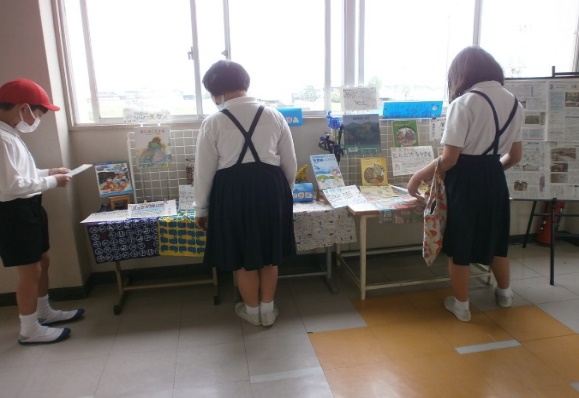 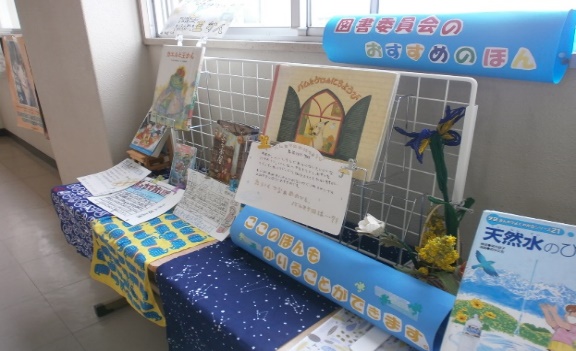 のもしく！！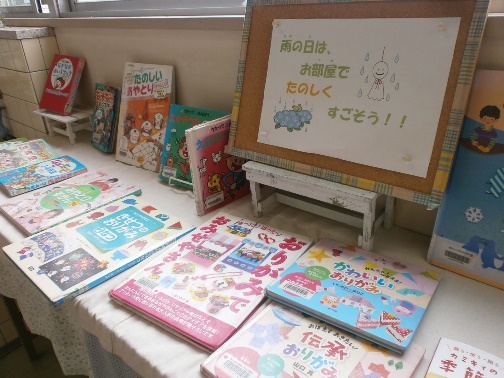 ででべないも、しくすごせるようにと、でぶりやあやとり、クイズなどののコーナーをってみました。りのなどがよくりられ、のにもことばやかきのをしょうかいしたところ、りられていきました。のに、ヨーミーさんが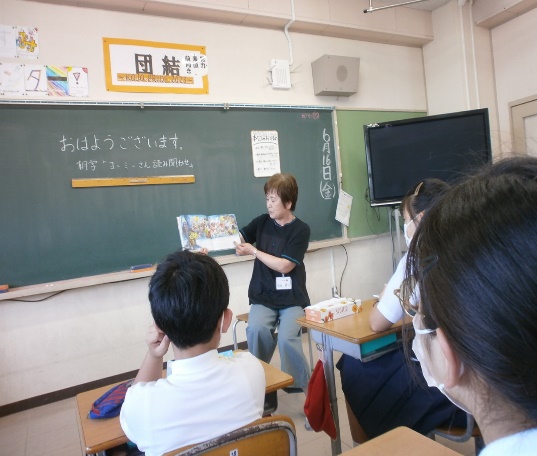 てくださっています。のだよりでもおらせしましたが、ものにボランティアのヨーミーのみなさんが、みかせにてくださっています。みかせをするにわせて、をんでくださっています。どのクラスもじっくりとおをしむいいに、なっていますね。にこにことしょかん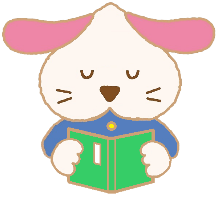 　　２０２３．６．２１